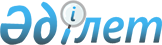 О дополнительном регламентировании порядка проведения мирных собраний, митингов, шествий, пикетов и демонстраций в Исатайском районе
					
			Утративший силу
			
			
		
					Решение Исатайского районного маслихата Атырауской области от 01 апреля 2016 года № 10-VI. Зарегистрировано Департаментом юстиции Атырауской области 12 апреля 2016 года № 3474. Утратило силу решением Исатайского районного маслихата Атырауской области от 30 сентября 2020 года № 330-VI (вводится в действие по истечении десяти календарных дней после дня его первого официального опубликования)
      Сноска. Утратило силу решением Исатайского районного маслихата Атырауской области от 30.09.2020 № 330-VI (вводится в действие по истечении десяти календарных дней после дня его первого официального опубликования).
      В соответствии со статьей 10 Закона Республики Казахстан от 17 марта 1995 года "О порядке организации и проведения мирных собраний, митингов, шествий, пикетов и демонстраций в Республике Казахстан", статьей 21-1 Закона Республики Казахстан от 24 марта 1998 года "О нормативных правовых актах", подпуктом 15) пункта 1 статьи 6 Закона Республики Казахстан от 23 января 2001 года "О местном государственном управлении и самоуправлении в Республике Казахстан", районный маслихат РЕШИЛ:
      1. Установить места и маршруты мирных собраний, митингов, шествий и демонстраций в Исатайском районе согласно приложению 1.
      2. Утвердить дополнительный порядок проведения мирных собраний, митингов, шествий, пикетов и демонстраций в Исатайском районе согласно приложению 2.
      3. Отменить решение районного маслихата от 22 апреля 2016 года № 316-V "О дополнительном регламентировании порядка проведения мирных собраний, митингов, шествий, пикетов и демонстраций в Исатайском районе".
      4. Контроль за исполнением настоящего решения возложить на постоянную комиссию (А.Тулебаев) районного маслихата по вопросам соблюдения законности, социальной, правовой защите населения, государственной службы и противодействию коррупции, депутатской этики.
      5. Настоящее решение вступает в силу со дня государственной регистрации в органах юстиции, вводится в действие по истечении десяти календарных дней после дня его первого официального опубликования. Места проведения мирных собраний, митингов в Исатайском районе Маршруты проведения шествий и демонстраций в Исатайском районе Дополнительный порядок проведения мирных собраний, митингов, шествий, пикетов и демонстраций в Исатайском районе
      1. При проведении мирных собраний, митингов, шествий, пикетов или демонстраций организаторы, а также иные участники обязаны соблюдать общественный порядок.
      2. Организаторами и участниками мероприятия не допускается:
      1) препятствование движению транспорта и пешехода;
      2) создание помех для бесперебойного функционирования объектов инфраструктуры населенного пункта;
      3) установление юрт, палаток, иных временных сооружений без согласования с местными исполнительными органами района;
      4) вмешиваться в любой форме в деятельность представителей государственных органов, обеспечивающих общественный порядок при проведении мероприятий;
      5) нанесение ущерба зеленым насаждениям, малым архитектурным формам;
      6) иметь при себе холодное, огнестрельное и иное оружие, а также специально подготовленные или приспособленные предметы, могущие могут быть использованными против жизни и здоровья людей, для причинения материального ущерба гражданам и собственности юридических лиц;
      7) участие в состоянии алкогольного и наркотического опьянения.
      3. В местах проведения мирного собрания, митинга, шествия, пикета или демонстрации не допускается:
      1) распитие алкогольных напитков, употребление наркотических средств, психотропных веществ и их аналогов;
      2) использование транспарантов, лозунгов, иных материалов (визуальных, аудио/видео), публичные выступления, содержащие призывы к нарушению общественного порядка, совершению преступлений, а также оскорблений в адрес кого бы то ни было.
      4. Пикеты проводятся в соответствии с целями, указанными в заявлении, в определенные сроки и обусловленном месте.
      5. При пикетировании разрешается:
      1) сидеть, стоять у пикетируемого объекта;
      2) использовать средства наглядной агитации;
      3) выкрикивать краткие лозунги, слоганы по теме пикета.
      6. Для продолжения пикета в иной форме митинга, мирного собрания, шествия и демонстрации требуется получение в установленном порядке разрешение местного исполнительного органа района.
      7. В случае, когда получен отказ местного исполнительного органа района в проведении мирного собрания, митинга, шествия, пикета и демонстрации или когда состоялось решение о его запрещении, организаторы незамедлительно принимают меры по отмене всех подготовительных мероприятий и по надлежащему оповещению об этом потенциальных участников.
      Не допускается проводить мирное собрание, митинг, шествие, пикетирование или демонстрацию, если целью их проведения является насильственное изменение конституционного строя, нарушение целостности Республики, подрыв безопасности государства, разжигание социальной, расовой, национальной, религиозной, сословной и родовой розни, а также нарушение других положений Конституции, законов и иных нормативных актов Республики Казахстан, либо их проведение угрожает общественному порядку и безопасности граждан.
      8. Мирные собрания, митинги, шествия, пикеты и демонстрации прекращаются по требованию представителя местного исполнительного органа района, если: не было подано заявление, состоялось решение о запрещении, нарушен порядок их проведения, а также при возникновении опасности для жизни и здоровья граждан, нарушении общественного порядка.
      9. В случае отказа от выполнения законных требований представителя местного исполнительного органа района по его указанию органами внутренних дел принимаются необходимые меры по прекращению мирного собрания, митинга, шествия, пикетирования и демонстрации.
      10. Лица, нарушившие установленный порядок организации и проведения мирных собраний, митингов, шествий, пикетов и демонстраций, несут ответственность в соответствии с законодательством Республики Казахстан.
      11. Материальный ущерб, причиненный во время проведения мирных собраний, митингов, шествий, пикетов и демонстраций их участниками гражданам, общественным объединениям, государству, подлежит возмещению в установленном порядке законодательством Республики Казахстан.
      12. Все дополнительно возникшие затраты, в том числе по охране общественного порядка, предоставлению помещений, санитарной очистке, освещению и радиофицированию места проведения мирного собрания, митинга, шествия, пикета и демонстрации, возмещаются их организаторами.
					© 2012. РГП на ПХВ «Институт законодательства и правовой информации Республики Казахстан» Министерства юстиции Республики Казахстан
				
      Председатель І сессии
районного маслихата

Л. Мутянова

      Секретарь районного маслихата

Н. Муханбеталиев
Приложение 1
к решению районного маслихата
от 1 апреля 2016 года № 10-VI
№
Наименование населенного пункта

 
Место

 
1
село Аккистау
Площадь на пересечении улиц Ынтымак и Егемен Казахстан
2
село Аккистау
Площадь Байтерек по улице Егемен Казахстан
№
Наименование населенного

пункта
Место
1
село Аккистау
На пересечении улиц Мунайшы и Ынтымак по направлению улиц Ынтымак до площади пересечении улиц Егемен Казахстан и Ынтымак
2
село Аккистау
От летнего стадиона на пересечении улиц Б.Нысанбаев и Егемен Казахстан по направлению улиц Егемен Казахстан до площади "Байтерек"Приложение 2
к решению районного маслихата
от 1 апреля 2016 года № 10-VI